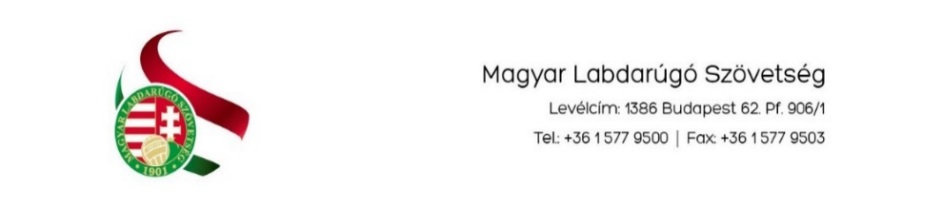 Labdarúgó azonosító
száma:ÁTIGAZOLÓ LAP
MAGYAR LABDARÚGÓ SZÖVETSÉG
ÁTIGAZOLÓ LAP
MAGYAR LABDARÚGÓ SZÖVETSÉG
ÁTIGAZOLÓ LAP
MAGYAR LABDARÚGÓ SZÖVETSÉG
ÁTIGAZOLÓ LAP
MAGYAR LABDARÚGÓ SZÖVETSÉG
ÁTIGAZOLÓ LAP
MAGYAR LABDARÚGÓ SZÖVETSÉG
ÁTIGAZOLÓ LAP
MAGYAR LABDARÚGÓ SZÖVETSÉG
Sportszervezet neve, székhelye:Sportszervezet neve, székhelye:Sportszervezet neve, székhelye:Sportszervezet neve, székhelye:Szakág: Szakág: Állampolgárság:Név:Név:Név:Születéskori neve:Születéskori neve:Születéskori neve:Születéskori neve:Anyja leánykori neve:Anyja leánykori neve:Születés helye:Születés helye:Születés helye:Születési ideje:Születési ideje:Kérjük az átigazolását a(z) 	 nevű sportszervezetbe.Kölcsönadás esetén annak időtartama:Kijelentjük, hogy a Magyar Labdarúgó Szövetség Nyilvántartási, Igazolási és Átigazolási Szabályzatát ismerjük és rendelkezéseit elfogadjuk.Kelt: törvényes képviselő aláírása             	labdarúgó aláírása                                                                                               átadó sportszervezet aláírása         átvevő sportszervezet aláírása 
		               	p.h.                                                                p.h.       Kérjük az átigazolását a(z) 	 nevű sportszervezetbe.Kölcsönadás esetén annak időtartama:Kijelentjük, hogy a Magyar Labdarúgó Szövetség Nyilvántartási, Igazolási és Átigazolási Szabályzatát ismerjük és rendelkezéseit elfogadjuk.Kelt: törvényes képviselő aláírása             	labdarúgó aláírása                                                                                               átadó sportszervezet aláírása         átvevő sportszervezet aláírása 
		               	p.h.                                                                p.h.       Kérjük az átigazolását a(z) 	 nevű sportszervezetbe.Kölcsönadás esetén annak időtartama:Kijelentjük, hogy a Magyar Labdarúgó Szövetség Nyilvántartási, Igazolási és Átigazolási Szabályzatát ismerjük és rendelkezéseit elfogadjuk.Kelt: törvényes képviselő aláírása             	labdarúgó aláírása                                                                                               átadó sportszervezet aláírása         átvevő sportszervezet aláírása 
		               	p.h.                                                                p.h.       Kérjük az átigazolását a(z) 	 nevű sportszervezetbe.Kölcsönadás esetén annak időtartama:Kijelentjük, hogy a Magyar Labdarúgó Szövetség Nyilvántartási, Igazolási és Átigazolási Szabályzatát ismerjük és rendelkezéseit elfogadjuk.Kelt: törvényes képviselő aláírása             	labdarúgó aláírása                                                                                               átadó sportszervezet aláírása         átvevő sportszervezet aláírása 
		               	p.h.                                                                p.h.       Kérjük az átigazolását a(z) 	 nevű sportszervezetbe.Kölcsönadás esetén annak időtartama:Kijelentjük, hogy a Magyar Labdarúgó Szövetség Nyilvántartási, Igazolási és Átigazolási Szabályzatát ismerjük és rendelkezéseit elfogadjuk.Kelt: törvényes képviselő aláírása             	labdarúgó aláírása                                                                                               átadó sportszervezet aláírása         átvevő sportszervezet aláírása 
		               	p.h.                                                                p.h.       Kérjük az átigazolását a(z) 	 nevű sportszervezetbe.Kölcsönadás esetén annak időtartama:Kijelentjük, hogy a Magyar Labdarúgó Szövetség Nyilvántartási, Igazolási és Átigazolási Szabályzatát ismerjük és rendelkezéseit elfogadjuk.Kelt: törvényes képviselő aláírása             	labdarúgó aláírása                                                                                               átadó sportszervezet aláírása         átvevő sportszervezet aláírása 
		               	p.h.                                                                p.h.       Kérjük az átigazolását a(z) 	 nevű sportszervezetbe.Kölcsönadás esetén annak időtartama:Kijelentjük, hogy a Magyar Labdarúgó Szövetség Nyilvántartási, Igazolási és Átigazolási Szabályzatát ismerjük és rendelkezéseit elfogadjuk.Kelt: törvényes képviselő aláírása             	labdarúgó aláírása                                                                                               átadó sportszervezet aláírása         átvevő sportszervezet aláírása 
		               	p.h.                                                                p.h.       